Scoil Bhríde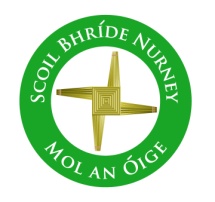 Nurney, Co. KildareTelephone: (045) 526767www.nurneyns.comsbnurney@gmail.com 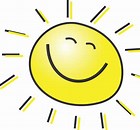 26th May 2021Dear Parents/Guardians Please read both sides!Camogie and Hurling Training – Nurney GAACamogie and hurling training every Tuesday from 6-7pm in Nurney GAA. Girls and boys welcome, ages 5 – 12 years. All new and old players welcome. Helmets and hurls available onsite, if children wish to come down and try it first before joining.E-payment requestsYou may receive a general request for online payments to your email or mobile device. Everyone in the school receives this. If you have already paid for the listed items, then ignore it. If you have not paid for any of the listed items, you simply tick the items you wish to pay for and proceed with your online payment. The school has a full record of all payments received and overdue and sends out each term a statement of payments overdue and paid. So, if you are up to date with payments due all is well. Thank you for your co-operation.Book Rental Fees for the new school year beginning September 2021Last week all families received an application form to join the Book Rental Scheme for the new school year beginning September 2019. The deadline for the return of this application form and full payment of the appropriate Book rental fee is June 18th. Payments can be made by cash or cheque to the school office or online via the link sent to you on your email and mobile device. Thank you for prompt payment as this allows us the time to purchase and organize the books so that they are ready for your children.Early Closing and School Closure Dates for your Diary!Summer closure – School closes at 12.30pm on June 30th and re-opens on Tuesday August 31st at 9.20am. Bus told. Confirmation 2021Following the most recent Government announcement, Nurney Parish office wishes to inform you that there will be no Celebration of The Sacrament of Confirmation during the month of June. They await further guidelines.COVID-19 and EducationFor all the latest updates and parent supports please check daily our dedicated COVID-19 school web page www.nurneyns.com/covid-19 Parenting SupportsFor information on parenting supports and services in Co. Kildare & West Wicklow please check out www.parentingsupport.ieDates for your diary School closure – Monday June 7th – Friday June 11th inclusiveSummer reports going home in your eldest child’s school bag – June 21st School Talent Show 2021Due to updated public health advice from the HSE and the Department of Education, the annual school talent show will again be held online this year. Any pupil wishing to enter, simply needs to create a 2-minute video of their act (singing, dance, jokes, magic, playing an instrument etc.) and send the video or a link to the video to sbnurney@gmail.com by June 4th 2021. Each member of school staff will vote for a winner from the junior end of the school (jr infants to 2nd clss) and from the senior end of the school (3rd class to 6th class). The acts with the highest votes win. Each winner will receive a 10Euro voucher from Easons Bookstore.Please put your child’s name on all School Hoodies and School JumpersJust a gentle reminder that as we head into the hot weather, children will be removing their hoodies and jumpers in the classroom and at play time outside. For your own sake and to save you expense and to stop the spread of any infectious disease, please ensure that your child’s name is written clearly on all clothing, so that if it becomes misplaced, it can be easily and safely returned to its rightful owner. Thank you. Wednesday Note and school information also availableon www.nurneyns.comThank you for your co-operation with the above.______________________________Vinny Thorpe – Principal (Doctoral Student) M.Ed (SL), MA.Comp.Mus, H.Dip.Prim.Ed, H.Dip.Mus.Tech, P.Grad.Dip.Ed.St(SEN), B.Mus.Ed(H.Dip.Ed), Dip.Mus.Ed, T.Dip.ICT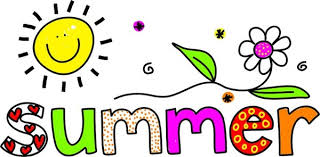 